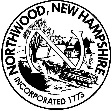 Northwood, NH Board of Selectmen Meeting AgendaNorthwood Town HallMay 14, 2019 –6:00 p.m.5:00pm Non Public RSA91-A:3 II (a,c)	5:30pm Non meeting with council      6:00pm  Call to Order, Roll Call and Pledge of Allegiance              Citizen’s Forum (no more than 3 minutes per person at Board’s discretion)             Unfinished Business 	      New Business.       a. Acceptance of Minutes – April 30, 2019        b. Process Various Assessing Forms and Applications      c. Approval of Manifest(s)      d. Approval of Purchase Orders      e. Miscellaneous Signatures/Approvals Job descriptionsProposed cash handling policy	Oath of Office to be signed      f. Selectman Frye’s Letter to State Representative      Reports           a. Town Administrator’s Report           b. Individual Selectman’s Reports      Other Business      Citizen’s Forum (no more than 3 minutes per person at Board’s discretion)      Non-Public Session RSA 91A;II,3 (a,c) If Needed      AdjournmentAny person requiring interpretive or other accommodations is asked tocontact the Town Office at least 48 hours prior to the start of the meeting.